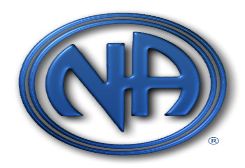 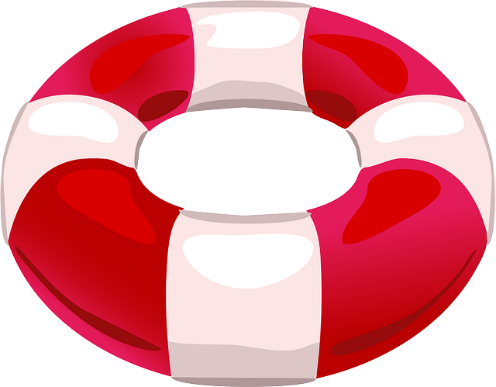 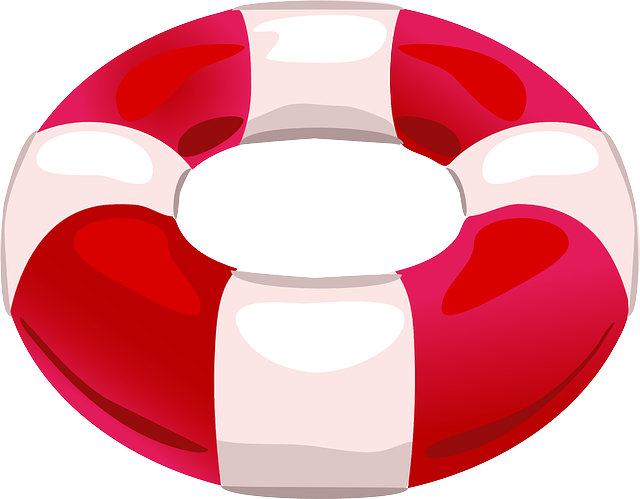 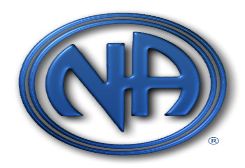 July 20th 1 – 5 pmStarting at Ceresco Green and ending at Historic Bridge Park in Battle Creek.Picnic to follow tubing. Hot dogs, chips and water provided. Bring dish to pass. With 7th tradition taken ContactSarah M. 269-267-7852Mike e. 269-921-1718